Bismarck Mandan Lacrosse Association Board Meeting April 5, 2018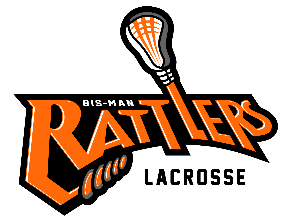 Call to OrderWelcoming remarks and introductionsIn attendance: Kurt Weinberg, Mike & Lori Geiger, Travis Bren, Holly Hendrickson, Dion Bitz, Derek Hill, Amy Sorge, Heather Davis, Bobbi and Daren Will, Michael Jochim, Tara Vander Laan, Shaun WerleChanges to AgendaBand Night Parade - May 11th Friday night; if kids available they should wear uniform and walk along to hand out candy, Derek or Dion will pull trailer. Need to send out an email to players and members.Article released yesterday regarding Racism in the DPLL league.As an organization we are not commenting on this.Derek said he would draft email to send out to our membership.Approval of Prior Minutes - March minutes were approved via email and posted on websiteReports:Treasurer  - Shaun paid league game fees, ordered 8 more sticks and 5 more little laxer sticks.CoachLittle Laxers - Do we need to order more sticks; currently have 35. Would like a few on hand to be able to sellPractice Schedules/ Outdoor Fields - sounds like at least the next two weeks will be indoors. Indoor practice booked for next week, would be ideal to get the same times as we have outdoorChill Managers - ask volunteer to fill this role per game. Can be a different person each time.Sponsorship/Fundraising (Stephanie Weiand)Pizza Ranch Fundraiser Monday April 9; slots are fullVolunteer - no updateRecruitmentStill getting a few kids trickling in for registrations. Will be thin on 14u in Fargo. Derek has worked out a deal with Corey that we could move kids from one 14U roster to the other for Fargo to ensure we can play and won’t have to forfeit due to all of the kids who are gone that weekend. We had 8 kids traveling for 12U, Aberdeen has 6 so we added them to our roster including 1 dad who is a level 1 certified coach. Aberdeen has 2 14U kids that will play with us as well. Heather suggested sending an email out to all members to explain that Aberdeen will be joining BisMan this year for 12U and 14U travel. Derek to draft email.DisciplinaryOld BusinessClothing Order Update; Pure Country should have orders in Tuesday and they will contact for pickup. Holly said there around 100 items purchased this time, lots of bucket hats. Holly will get an itemized order list from Pure Country.New BusinessRegistration - 10 Varsity, 20 JV, 25 14U, 8 12U for travel are currently registered.  15 non travel and 32 little laxers. Jerseys - will have them next week. We should include washing and care instructions. Each player will need to sign a form stating they will return them at the end of the season in the good condition.Season Schedule; league schedule was released on Monday.US Lacrosse Membership - In order to be covered under the US Lacrosse insurance, each club or organization has to have 100% participation in US Lacrosse. We will continue to move forward requiring all players and coaches have a valid US Lacrosse membership.Bismarck host weekend May 18-20 - Shaun has reached out to Sanford for trainers, Derek talked to someone about having a big tent there for the trainers to use. Derek will look into fence options. Unable to get the nets through the supplier for our 50/50 grant. Bismarck Parks and Rec will work with us to use another vendor. We did purchase 4 small nets for the younger players and will purchase 6 large nets before host weekend.Financial Assistance Policy - Everyone needs to purchase their own US Lacrosse membership. Financial assistance will be limited to registration fee waivers. Dion asked that we have Judge Haskell review policy to ensure legal requirements are met. Team Managers/Expectations - holly has team managers in place and will contact them tomorrow.Summer Camp(s) - Shaun was contacted by someone from Michigan University who wants to put on a two week camp for girls. He will follow up with her. Open Board PositionsComments & AnnouncementsAdjournment 8:08pm